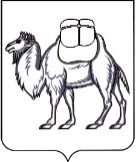 ТЕРРИТОРИАЛЬНАЯ ИЗБИРАТЕЛЬНАЯ КОМИССИЯГОРОДА ОЗЕРСКА  РЕШЕНИЕ12 апреля 2023 года                                                                              № 41/155-5г. ОзерскОб утверждении отчета о выполнении Плана работы территориальной избирательной  комиссии  города Озерска за  I квартал  2023 года	На  основании  пункта 9 статьи 26  Федерального закона РФ от 12.06.2002  №  67-ФЗ  «Об основных гарантиях избирательных прав и права на участие в референдуме граждан Российской Федерации», руководствуясь планом работы территориальной избирательной комиссии города Озерска на   IV  квартал  2022 года, территориальная избирательная комиссии города Озерска РЕШАЕТ:1.	Утвердить  отчет о выполнении Плана работы  территориальной  избирательной  комиссии  города  Озерска  за  I квартал  2023 года (прилагается).2.	Направить  настоящее  решение  в  избирательную  комиссию  Челябинской области для размещения в информационно-телекоммуникационной сети «Интернет». 3.	Контроль за выполнением настоящего решения возложить на секретаря территориальной  избирательной  комиссии  города  Озерска Сайдуллину Л.М.Председатель комиссии                                                                      А.С. Рожков Секретарь комиссии                                                                         Л.М. СайдуллинаОтчет о выполнении Плана работы территориальной избирательной комиссии города Озерска Челябинской области
за I квартал 2023 года           Руководитель аппарата ТИК			                     ___________________                     Л.М. Сайдуллина 
                                                                                                              подпись			               ФИОПриложениек решению территориальной избирательной комиссии города Озерска от 12.04.2023 № 41/155-5Наименование мероприятия
Срок выполненияОтветственный 
за выполнениеИнформация 
о выполнении Количественные показатели 1. Организационное и документационное обеспечение                                                                                                                                                                                                                       1. Организационное и документационное обеспечение                                                                                                                                                                                                                       1. Организационное и документационное обеспечение                                                                                                                                                                                                                       1. Организационное и документационное обеспечение                                                                                                                                                                                                                       1. Организационное и документационное обеспечение                                                                                                                                                                                                                       1. Организационное и документационное обеспечение                                                                                                                                                                                                                       1.Заседания ТИКянварь-мартРожков А.С.выполнен4 заседанияВопросы, планируемые                                           к рассмотрению на заседании ТИК:1. Об утверждении планов работы и отчетов об их исполнении;2. Об итогах работы по формированию и ведению территориального фрагмента Регистра избирателей;3. Об рабочей группе по формированию участковых избирательных комиссий, утверждение Положения и бланков документов;4. О проведении Дня молодого избирателя;5. Об утверждении номенклатуры дел;январь-мартСайдуллина Л.М.выполнен11 вопросов2.6. О внесении изменений в кадровые составы участковых избирательных комиссий; 7. Об утверждении Положений о проведении мероприятий по повышению правовой культуры;8. Об   утверждении текста  информационного  сообщения о  приеме предложений по  кандидатурам  членов участковых  избирательных  комиссий;  9. О формировании участковых избирательных комиссий;10. Иные вопросы по текущей деятельности.3.Заседания рабочих групп ТИКянварь-мартРожков А.С.Необходимость заседания рабочих групп отсутствовала4.Подготовка протоколов заседаний, решений ТИКянварь-мартСайдуллина Л.М.Выполнен4 заседания11 вопросов5.Подготовка протоколов заседаний, решений рабочих групп ТИКянварь-мартСайдуллина Л.М.Необходимость подготовки протоколов заседаний рабочих групп отсутствовала6.Подготовка документов и отзывов к судебным заседаниямянварь-мартСолонец В.В.Необходимость подготовки документов к судебным заседаниям отсутствовала7.Участие в судебных заседанияхянварь-мартСолонец В.В.Необходимость участия в судебных заседаниях отсутствовала8.Подготовка отчетов, материаловянварь-мартСайдуллина Л.М.Выполнен3 отчета9.Личный прием (устные обращения, консультации по телефону)январь-мартСайдуллина Л.М.Выполнен10.Письменные обращения, жалобы, заявления, подготовка ответовянварь-мартСолонец В.В.Письменных обращений и жалоб не поступало11.Размещение новостей ТИК на сайте избирательной комиссии Челябинской областиянварь-мартСайдуллина Л.М.Выполнен12 новостей12.Размещение постов на странице ТИК в социальных сетяхянварь-мартСайдуллина Л.М.Выполнен19 постов13.Размещение документов комиссии на сайте (решения, повестки)январь-мартСайдуллина Л.М.Выполнен3 повестки11 решений2. Работа с кадровым составом2. Работа с кадровым составом2. Работа с кадровым составом2. Работа с кадровым составом2. Работа с кадровым составом2. Работа с кадровым составом14.Прекращено полномочий членов УИК с правом решающего голосаянварь-мартСайдуллина Л.М.Необходимость прекращения полномочий отсутствовала15.Назначено членов УИК с правом решающего голосаянварь-мартСайдуллина Л.М.Необходимость назначения членов УИК отсутствовала16.Прекращено полномочий председателей УИКянварь-мартСайдуллина Л.М.Необходимость прекращения полномочий отсутствовала17.Назначено председателей УИКянварь-мартСайдуллина Л.М.Необходимость назначения председателей  отсутствовала18.Формирование составов кадрового резерва УИКянварь-мартСайдуллина Л.М.Необходимость формирования резерва отсутствовала19.Исключено из составов кадрового резерва УИК январь-мартСайдуллина Л.М.Необходимость исключения из резерва отсутствовала20.Сформировано личных дел на новых членов УИК и в резерв составов УИКянварь-мартСайдуллина Л.М.Необходимость формирования личных дел отсутствовала3. Учет, сохранность и инвентаризация нефинансовых активов3. Учет, сохранность и инвентаризация нефинансовых активов3. Учет, сохранность и инвентаризация нефинансовых активов3. Учет, сохранность и инвентаризация нефинансовых активов3. Учет, сохранность и инвентаризация нефинансовых активов3. Учет, сохранность и инвентаризация нефинансовых активов21.Прием нефинансовых активов (имущества)Не планировался22.Передача нефинансовых активов (имущества) на баланс ОМСНе планировался23.Участие в инвентаризации нефинансовых активов (имущества), проводимой ОМСНе планировался24.Списание нефинансовых активов (имущества)Не планировался25.Утилизация списанных нефинансовых активов (имущества)Не планировался26.Осуществление контроля за сохранностью и соблюдением правил эксплуатации избирательного оборудования, технических средств и материалов, находящихся на ответственном хранении в администрациях районов (городов)январь-мартРожков А.С. ВыполненКонтроль осуществляется регулярно4. Реализация мероприятий Концепции повышения правовой культуры избирателей4. Реализация мероприятий Концепции повышения правовой культуры избирателей4. Реализация мероприятий Концепции повышения правовой культуры избирателей4. Реализация мероприятий Концепции повышения правовой культуры избирателей4. Реализация мероприятий Концепции повышения правовой культуры избирателей4. Реализация мероприятий Концепции повышения правовой культуры избирателей27.Организация, подготовка и проведение мероприятий с молодыми избирателями (члены молодежной избирательной комиссии, студенты, учащиеся, работающая молодежь), гражданами с ограниченными возможностями, ветеранамиянварь-мартСайдуллина Л.М.Выполнен2 мероприятия/50 человек1 конкурс/10 участников28.Организация, подготовка и проведение мероприятий с кандидатами в депутаты, наблюдателями, представителями партий, общественных объединений, СМИ и т.п.Не планировался5. Мероприятия по формированию информационных ресурсов на КСА ГАС «Выборы»5. Мероприятия по формированию информационных ресурсов на КСА ГАС «Выборы»5. Мероприятия по формированию информационных ресурсов на КСА ГАС «Выборы»5. Мероприятия по формированию информационных ресурсов на КСА ГАС «Выборы»5. Мероприятия по формированию информационных ресурсов на КСА ГАС «Выборы»5. Мероприятия по формированию информационных ресурсов на КСА ГАС «Выборы»29.Актуализация данных Регистра избирателей, участников референдума на КСА ТИК, ИКСРФ в соответствии с Регламентом использования подсистемы «Регистр избирателей, участников референдума»январь-мартКаштанова А.А.Выполнен30.Заслушать отчет системного администратора об итогах работы по формированию и ведению территориального фрагмента Регистра избирателей.январь-мартКаштанова А.А.Выполнен6. Обучение участников избирательного процесса и организаторов выборов6. Обучение участников избирательного процесса и организаторов выборов6. Обучение участников избирательного процесса и организаторов выборов6. Обучение участников избирательного процесса и организаторов выборов6. Обучение участников избирательного процесса и организаторов выборов6. Обучение участников избирательного процесса и организаторов выборов31.Организация, подготовка и проведение обучающих мероприятий (семинары, тестирования, круглые столы и т.п.)январь-мартСайдуллина Л.М.Солонец В.В.Выполнен1 заочное обучение для членов ТИК1 обучение для представителей политических партий32.Подготовка презентаций, методических материалов, алгоритмов действий для участников избирательного процесса и организаторов выборовянварь-мартСайдуллина Л.М.Солонец В.В.Выполнен1 презентация7. Взаимодействие с органами государственной власти и местного самоуправления, политическими партиями, общественными организациями 7. Взаимодействие с органами государственной власти и местного самоуправления, политическими партиями, общественными организациями 7. Взаимодействие с органами государственной власти и местного самоуправления, политическими партиями, общественными организациями 7. Взаимодействие с органами государственной власти и местного самоуправления, политическими партиями, общественными организациями 7. Взаимодействие с органами государственной власти и местного самоуправления, политическими партиями, общественными организациями 7. Взаимодействие с органами государственной власти и местного самоуправления, политическими партиями, общественными организациями 33.Взаимодействие с органами государственной власти, местного самоуправления и другими организациями:1. Администрация Озерского городского округа;2. Собрание депутатов Озерского городского округа;2. Управление образования;3. Управление культуры и молодежной политики;4. Управление социальной защиты населения;5. Многофункциональный центр;6. МКУК «Центральная библиотечная система»;7. Молодежный центр «Мир»;8. УМВД г. Озерска; 9. Комплексный центр социального обслуживания;10. Озерский технологический  институт «НИЯУ "МИФИ»;11. ГБПОУ «ОЗЕРСКИЙ ТЕХНИЧЕСКИЙ КОЛЛЕДЖ»январь-мартРожков А.С.Выполнен3 встречи34.Взаимодействие с политическими партиями, общественными организациями и т.п.:1. Совет ветеранов ФГУП «ПО «МАЯК»;2. Общественная организация ветеранов войны, труда, вооруженных сил и правоохранительных органов города Озерска;3. Озерское местное отделение политической партии «Единая Россия»;4. Озерское городское отделение КПРФ;5. Челябинское региональное  отделением политической партии ЛДПР; 6. Региональное отделение политической партии СПРАВЕДЛИВАЯ РОССИЯ;7. Общественная волонтерская организация Союза молодежных инициативных команд при ДТДиМ, Волонтерский корпус «Волонтеры Мира»;8. Всероссийское общество инвалидов города Озерска;январь-мартРожков А.С.Выполнен5 встреч9. Озерская городская общественная организация родителей детей инвалидов «Наши дети».10. Университет «Третьего возраста».8. Работа по уточнению границ избирательных участков, округов8. Работа по уточнению границ избирательных участков, округов8. Работа по уточнению границ избирательных участков, округов8. Работа по уточнению границ избирательных участков, округов8. Работа по уточнению границ избирательных участков, округов8. Работа по уточнению границ избирательных участков, округов35.Работа по уточнению границ избирательных участков (изменения. добавления домов, улиц, создание новых ИУ)январь-мартРожков А.С.Выполнен1 проект постановления36.Предложения по образованию (уточнению составов) избирательных округовянварь-мартРожков А.С.Выполнен1 предложение8. Подготовлено избирательной документации для передачи в архив, к уничтожению8. Подготовлено избирательной документации для передачи в архив, к уничтожению8. Подготовлено избирательной документации для передачи в архив, к уничтожению8. Подготовлено избирательной документации для передачи в архив, к уничтожению8. Подготовлено избирательной документации для передачи в архив, к уничтожению8. Подготовлено избирательной документации для передачи в архив, к уничтожению37.Подготовка документов для сдачи в архивянварь-мартСайдуллина Л.М.Выполнен14 ед. хранения38.Подготовка документов на уничтожениеНе планировался